Школьная служба примирения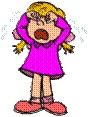 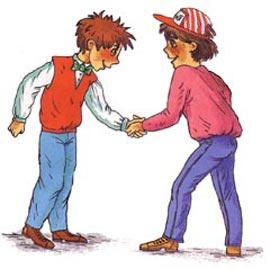 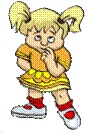                                      Разгневан - потерпи, немного охладев,
                                         Рассудку уступи, смени на милость гнев.
                                          Разбить любой рубин недолго и несложно,
                                        Но вновь соединить осколки невозможно.
                                                                                         Саади (великий персидский писатель и мыслитель)Наш девиз:
«Мир нашему дому»
Если вы поругались или подрались, у вас что-то украли, вас побили и вы знаете обидчика, вас обижают в классе и т.д., то вы можете обратиться в школьную службу примирения

Миссия ШСП
1. Находить альтернативный путь разрешения конфликтов.
2. Конфликт превратить в конструктивный процесс.
3. Приобрести навыки активного слушания, лидерства и другие полезные коммуникативные умения.
4. Улучшить взаимоотношения детей и взрослых.
5. Развить чувство ответственности за свой выбор и решения, а также усилить чувство личной значимости.



Состав ШСП «Доверие»Руководитель – Е.С. КарлюкЧлены ШСП: Козлова Екатерина                        Карлюк Виктория                       Коржаков Никита   ВЫ МОЖЕТЕ ОБРАТИТЬСЯ В ШКОЛЬНУЮ СЛУЖБУ ПРИМИРЕНИЯ